Muerte por causas vasculares RRR= Pc-PT/Pc  =   .098- .117/.117 = .162      R=.162RRA= Pc-Pt   =    .117-.098 = .019	R=.019NNT= 1/ RRA =  1/.019   = 52.6	R=52.6Muerte por cualquier causa RRR= Pc-PT/Pc  =   .123- .102/.123 = .170      R=.170RRA= Pc-Pt   =    .123-.102 = .021	R=.021NNT= 1/ RRA =  1/.021   = 47.6	R=47.6Muerte por cualquier causa vascular RRR= Pc-PT/Pc  =   .167- .146/.167 = .125      R=.125RRA= Pc-Pt   =    .167-.146 = .021	R=.021NNT= 1/ RRA =  1/.021   = 47.6	R=47.61.- ¿Fue definida con claridad el objetivo del estudio?R=No. 2.- ¿Qué porcentaje de la población elegible rehusó participar en el estudio?R=No lo menciona con claridad3.- ¿Fueron las características de estos pacientes diferentes, a las de los individuos en el estudio?R= No ambos  grupos tuvieron características iguales 4.- ¿Cuál es la probabilidad de que esto haya producido un sesgo en los resultados?R= nada 05.- ¿Fueron definidos con claridad los tratamientos?R= Si todos6.- ¿Se utilizaron controles? (Histórico o concurrentes)R= si concurrentes7.- ¿Fueron las características de los pacientes en el grupo control y en el grupo experimental similares, denotando que la asignación aleatoria de los tratamientos fue adecuada?R=Fueron similares hasta los primeros días 8.- ¿Se utilizo cegamiento (ciego, doble ciego, triple ciego) o abierto?R=Si fue un doble ciego9.- ¿Fueron los resultados definidos y medidas correctamente?R=Si 10.- ¿Se evaluó si los participantes tomaron el tratamiento como se le indico (p. ej. Mediante conteo de pastillas)?R=Si11.- ¿Fue el análisis hecho con intención de tratar?R=Si.12.- ¿Fue completo el seguimiento de los pacientes? R=Si.13.- ¿Se excluyeron del análisis paciente después de ser aleatorizada?R=No 14.- ¿Fueron las características de dichos pacientes diferentes a las de los que fueron incluidos en el análisis?R=No 15.- ¿Cuál es la validez externa o aplicabilidad de los resultados a otros grupos de pacientes?R=Es limitada por que primero se tiene que ver si se pueden juntar los pacientes con las mismas características que en el primer estudio y no se establece si los resultados son por el medicamento o la dosis del medicamento previo a la aleatorización ya que no se define el tiempo de lavado, por lo que también se reduce la validez interna.  BIBLIOGRAFIA Lars Wallentin, M.O., Ph.D., Richard C. Becker, M.O., Andrze¡ Budaj. M.O., Ph.D., Christopher P.Cannon, M.O.,Hákan Emanuelsson, M.O., Ph.D., Claes Held, M.O., Ph.D.,Jay Horrow, M.O., Steen Husted, M.O., D.Sc.,StefanJames, M.O., Ph.D., Hugo Katus, M.O., Kenneth W. Mahaffey, M.O., Benjamin M. Scirica, M.O., M.P.H.,Allan Skene, Ph.D., Philippe Gabriel Steg, M.O., Robert F.Storey, M.O., D.M., YRobert A. Harrington, M.O.,investigadores del estudio PLATO"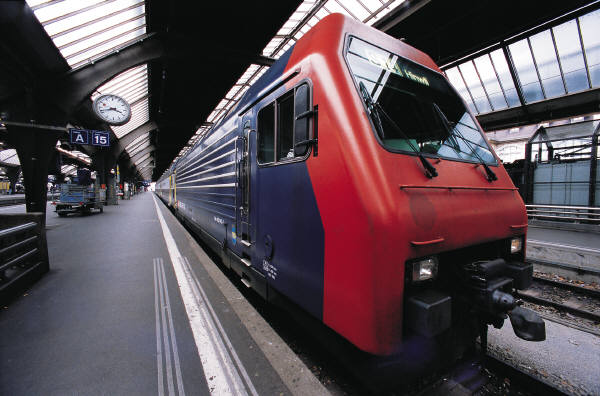 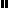 